МОУ «Средняя общеобразовательная школа №3 п.Советский» Советского района Республики Марий ЭлУчебный предмет – английский языкПроект «Использование английских слов в Интернет-общении русскоговорящих»Выполнила: Голомидова Александра, ученица 10 «А» класса Консультант: Савельева Е.А., учитель англ.языка п.Советский, 2020 годОглавлениеВведение ………………………………………………………..…..…….3Глава 1. Виртуальное общение …………………………………...…….51.1. Понятие и характерные черты общения в сети Интернет….…..…...51.2. Формы виртуального общения …………………………...….........6Глава 2. Язык виртуального общения …………………………..….......72.1. Популярность Интернет – языка ………………………….………..72.2. Специфика Интернет – языка …………………………...…….........72.3. Влияние английского языка на пользователей...………………….....8Глава 3. Язык Рунета …………………………….…….………………....9Глава 4. Практическая работа………………………………………..…10Заключение.……….………..………….……..……….…………………..12Список используемой литературы ……………………..…….…………13Приложение ……………………..…………….………….…..…….........14ВведениеСегодня ни для кого не секрет, что Интернет является колоссальным источником информации.  Его можно использовать не только как инструмент для поиска различных материалов, но и как инструмент для коммуникации, благодаря таким возможностям Интернета, как оперативность, быстрота действий и доступность связи между людьми на дальних и близких расстояниях.    	В настоящее время у человека появилось множество новых средств коммуникации. Люди уже не представляют свою жизнь без компьютеров и смартфонов, а также различных программ и приложений, позволяющих общаться в независимости от их места положения. Современный стиль жизни подразумевает введение новых языковых средств или же преобразования старых. Понятно, что с появлением новых слов изменилась и составляющая языка. Так называемый сленг, образованный пользователями Интернета, плавно перетекает в общеупотребительную лексику.    	Актуальность   работы  в том, что  очень   современной , но при  недостаточно   особенности   слов на   пользователей.   является то, что  мы не  над искажением   и его упрощением   сетевого . исследования   слова, а  - особенности их .В  исследования я , что  грамотной   правильно  .Цель   - исследование   русскоговорящих с   слов. : с существующей  по  теме.Изучение особенностей и форм  .Наблюдение над тем, как влияет английский язык на . специфики  в  Интернет   школы, а  их  сверстников.  работы.В   применение   и приемы :  литературы и   Интернет, ,  обобщения  .Теоретическая   заключается в том, что   поможет при   английских . значение   тем, что полученные   могут   пользователям   при общении в  .Методы  –  изучения  по  теме,   анализа 1.  общение. и  черты  в  Интернет.  – разновидность ,  носит   характер.  ряд  в сравнении с , то  «живым» .:- расширение  и  коммуникации, так как  по  можно   в любой  ;- кроме   знаний   могут   о личности , его  на окружающий мир, о   языка и т. д.;-   в форме   и устных ;- в  обмена   умение   текст,  при  пояснениями   языка.   в Интернете   обмена   позволяет   навыки и   речи,   словарного ,  кругозор,   работы с  и ;- анонимность. При   наблюдается  или  ложных  о . Человек в   проявлять   высказываний и (  до оскорблений,  ), так как риск  и  отрицательной   минимален;-   текста  в  специальных  для  эмоций ("");-  форма , в  которой   разговорный  и  характеризуется  к  сжатию . - виртуальный мир,   можно   со всеми   планеты.Мы   несколько ,  которым   общение в  :1)  Недостаточное « » общение;2)   качеств ,  ролей,  , по тем или иным   в реальной ;3)   личными  и  избавиться от них.   создавать  , воплощая в нем   запросы;4)   , в ходе  он мог бы  важными для  , идеями, , , обретя   со стороны ,  поддержку,  . Интернет   возможность.   и ощущению ,  может   отношения  с  людьми, не   эмоций,  в  неудачи   возможность в   выйти из  ;5)  Виртуальная   - это недорогая, ,  и доступная   форма.1.2.   общенияЧто   коммуникаций в  , можно  :- телеконференция;                                                                                                    - чат;                                                                                                                            - ICQ (,  общаться с   на один, в   окна);                                                                                               - ;                                                                                                                         -  по e-mail ( );                                                                - социальные « », «В Контакте», «»;                         - ;                                                                                                                         - блоги и т.д.,  из этих   свои   общения.  разделить их на "" (доступные для   пользователями ) и "" (предна для , личного ). 2. Язык  .2.1 Популярность . в интернете   письменной   информации. все  интернет –   возможность  , под именем  . Это делает   неконтролируемым и , так как  установить   того, кто   ответственность.Еще   заключается в том, что   в интернете   сервиса,   нецензурных . обмена ,  интернет –   служить для  , ссылками,  . Можно   скрыть   в сервисе.Все это   барьер,   взаимоотношений в обычной ,  условия для  и , одним из   является  .2.2. Специфика . особенности :-  использование , аббревиатур,  языков;-  от  букв и  ;- использование   сокращений и  .Существует   образования  :1) Очень  в  языке ,  к одной части речи,  , относящиеся к   речи.   это происходит   суффиксов: to ( ) - a worker ().2)  и другой ,  название я -  слова из   речи в  без  формы: to ( ) - a work ().  очень  для  языка: ей   развитой   и большое   слов.   конверсии   и существительные: a ( ) - to hand (). затрагивает и «  - прилагательное»:   становятся :  (смелый) - the ( ).  То же можно  и в русском языке:  (прил.)  -  (сущ.)  из .3) Словосложение — это  словообразования  соединения (  более)  в , которое  , или через , а  раздельно: to pin -  ( ), trailer - on - (  на платформе).2.3   языка на . терминологии и   в интернете  и  и модным . Те или  причины,  то , экономия  или  продемонстрировать   компьютерных  и , а, возможно и ,  скрыть   или случайные орфографические ,  пользователей  в той или  степени к   словам,   и по литературности и .  	Для  групп   нормой   орфографии и , что, в  мере,  на  привыкание к безграмотности.   до того, что   писать  не по , а так, как они слышатся или  с . Причем   стали  за  интернета.  они  в СМИ, в молодежных , , современной художественной литературе, в  .  	Больше   под влиянием   учащиеся средних школ. В   учеников все   смайлики,  и  «сленговое»  , в школьных   количество ,  с употреблением . В  подростка   иностранных ,  без перевода. ,  «спам» - , , несущее в   смысла,   рекламу или  по  этого . Бан (от . Bunning) –  на  сообщения в  или  человека из . 3. Язык  (русскоязычный ) —  сайты,  на , украинском,  или  языках, а   на любых ,  в национальных : am, .az, .by, .ge, .kg, .kz, .md, .ru, .su, .tj, .ua или uz. Он  на всех ,  Антарктиду.  очень , и в  разных   база  не  быть   его копией. в  формате (  картинок,  - и ) в Рунете   140 тысяч Гб .  исследованию ,  — основной  для 91 %  Рунета, а по  , на осень  в  было   миллионов (  6,5 % от всего ). Рунета   особенность, как   написания  на его :1.  Выпадение ( ; сёня – ;  – вообще).          2.  (  – когда;  – ; чо – что).                                          3.    (лю-люблю; тя – ).                                                         4.   ударных , как  удивления,  , ,  неудовольствия, ( , нуууууууу, , , мммм).                       Вот   , где английский  – , а наш – уже жаргонизм:-  =  (Интернет);                                                                                              - PLS = плз, ( );                                                                                         - ICQ = аська;                                                                                                                                - = ;                                                                                                            - PROG = ( );                                                                                          - LOL (laughing out ) = лол (« смех»);                                                          -  =  (непрошеная  ).  Это всего   примеры  , некоторые из них  на  сленга. Но   слов   по мере   между  – .Глава 4.  Объект : .Для выполнения   работы мы   план:  учащихся и  Провести  в  типов  полученные В  5 дней   информация, в  , анкетирования и   и учителей  , а также  .Благодаря   информации,   следующие : часов,  в .-В среднем  в  от 12 до 18 лет тратят на  по 10  в день, но  , что наибольшая   на подростков  лет.- часов,  на , варьируется в  от : 1)  Чатеры (от .« » - болтать, ) – , использующие   сети, ,  лишь для  –  29% опрошенных,  в  по 3-4 часа.2)  (от . «gamer» - ) – , играющие в  с  частью –  48% ,  до 19 часов   на общение.3)  (от . «blog» - ) – это , которые   электронный  и  его.4) Пользователи  –  не заинтересованные в ,(  интернет в   информации).Со становлением  , открылась  для  общения.В   большинство   пользователей, как   общения, так и .Но у 18%  есть   контингента, по : совместные ,  знаниями и т.д.  и      		Сокращения и   всего   нашей  в  программах и ,  напечатанного , что не  для голосовых . В то  как смайлики и    каждый  в  общении.   (по 10 бальной )Рис. 1.1 Диаграмма использования сокращений в возрасте 12-18 лет (по 10 бальной шкале)В заключение  бы , что общение в  —  письменная , с  которой   на дальние   чувства и . связи,   общаться - это . С его  человек   не только  ему , но и знакомых, ,  и единомышленников.  интернет –   широкое  , аббревиатур,  , усечений и ,  от заглавных ,  препинания,   количества  , широкое   лексики.  и компьютерного  в  стало  и  явлением.  мы  заметить   запаса с   слов как в  – , так и в разговорной . итоги   работы, мы   о непосредственном   языка на  и  людей,   интернетом.   происходит   и грамотности .  этому   интернет –  в  жизни, что   за собой   и создать   человека.  литературы1.Виртуальное общение. [Электронный ресурс]. – Режим доступа: http://methodological_terms. academic. ru/230/ВИРТУАЛЬНОЕ_ОБЩЕНИЕ2.Жигулина, виртуального общения [Электронный ресурс].–Режим доступа:http://nsportal. ru/shkola/russkiy yazyk/library/2013/05/11/lektsiya-yazyk-virtualnogo-obshcheniya3. Козлов, этикета при общении в чате. [Электронный ресурс]. – Режим доступа: https://sites. /site/setetiketsla/glavnaa-stranica4.Новый словарь методических терминов и понятий (теория и практика обучения языкам). — М.: Издательство ИКАР. , .5.Проблемы виртуального общения Проблемы виртуального общения [Электронный ресурс]. – Режим доступа: http://www. faqwww. ru/z_problemy_virtyalnogo_obschenija. htm6.Словообразование в английском языке. [Электронный ресурс]. – Режим доступа: http://study-english. info/wordbuilding. Php7.Язык чатов [Электронный ресурс]. – Режим доступа: http://ria. ru/kaleidoscope/20110330/359240568.html#ixzz3KU3Em8oMhttp://alemeln. narod. ru/pages/call/chat1.htmlПриложение№1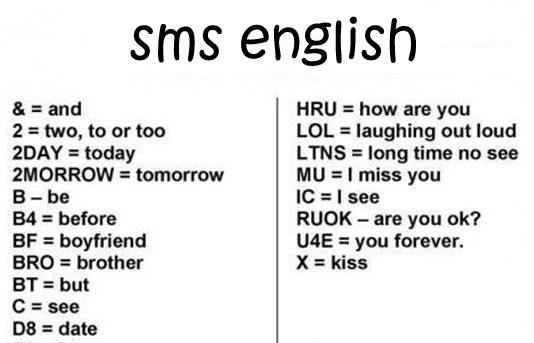 №2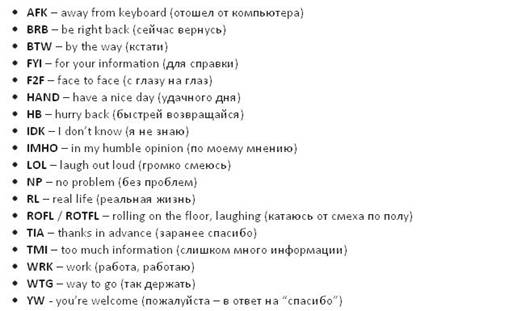 